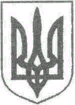 УКРАЇНАЖИТОМИРСЬКА ОБЛАСТЬНОВОГРАД-ВОЛИНСЬКА МІСЬКА РАДАРІШЕННЯтридцята сесія                                                                                 сьомого скликаннявід                  №Про згоду на продаж частки у праві спільної часткової власності      Керуючись статтею 25, частиною сьомою статті 60 Закону України „Про місцеве самоврядування в Україні“, статтями 358, 362 Цивільного кодексу України, розглянувши звернення Василенко В.В., міська рада ВИРІШИЛА:      1. Надати згоду громадянці Василенко Вірі Василівні на продаж 29/100 ідеальних часток нежитлової будівлі котельні на вул. Соборності,68-А, яка належить їй на праві спільної часткової власності відповідно до договору купівлі – продажу нерухомого майна від 15.07.2016.       2. Контроль за виконанням цього рішення покласти на постійну комісію міської ради з питань міського бюджету і комунальної власності (Юшманов І.Г.), заступника міського голови Легенчука А.В.Міський голова                                                                                    В.Л. Весельський